Г Л А В А   А Д М И Н И С Т Р А Ц И ИМ У Н И Ц И П А Л Ь Н О Г О     Р А Й О Н А«ЛЕВАШИНСКИЙ РАЙОН» РЕСПУБЛИКИ ДАГЕСТАНП  О  С  Т  А  Н  О  В  Л  Е  Н  И  Е  № 124от 14 июля 2020 годас.ЛевашиОб утверждении топливно-энергетического баланса МР «Левашинский район» за 2019 год и плановый период до 2021 года        В соответствии с пунктом 10 части 2 статьи 4 Федерального закона от 27 июля 2010г. №190-ФЗ «О теплоснабжении», во исполнение Приказа Министерства энергетики Российской Федерации от 14 декабря 2011г. №600              «Об утверждении порядка составления топливно-энергетических балансов субъектов Российской Федерации, муниципальных образований» и в целях контроля за рациональным и эффективным использованием топливно-энергетических ресурсов и руководствуясь статьями 28 Устава МР «Левашинский район»   п о с т а н о в л я ю:Утвердить топливно-энергетический баланс МР «Левашинский район» за 2019 год и на плановый период до 2021 года (Приложение № 1, Приложение № 2, Приложение № 3).Опубликовать настоящее постановление в районной газете «По новому пути» и разместить на официальном сайте Администрации МР «Левашинский район».Контроль по исполнению настоящего постановления возложить на заместителя главы Администрации МР «Левашинский район» Ибрагимова Г.И. И.о. главы Администрации                                             муниципального района                                                                  Дибиров А.З.Состояние отрасли жилищно-коммунального хозяйства МР «Левашинский район»                                                                                                                                                                                          млн.руб.ИНФОРМАЦИЯо лицах, ответственных за предоставление информации для оценки фактического и планового финансово-экономического состояния сферы жилищно-коммунального хозяйства МР «Левашинский район»Приложение №1к постановлению главы Администрации МР «Левашинский район»от 14 июля 2020г.№124Топливно-энергетический баланс МР «Левашинский район» за 2019г. и плановый период до 2021г.Приложение №2к постановлению главы Администрации МР «Левашинский район»от 14 июля 2020г.№124Однопродуктовый  баланс энергетических ресурсов МР «Левашинский район» за 2019г. и плановый период до 2021г.Приложение №3к постановлению главы Администрации МР «Левашинский район»от 14 июля 2020г.№124Коэффициенты пересчета топлива и энергии в условное топливо(т.у.т.)Коммунальная услуга2019 (факт)2019 (факт)2021 (план)2021 (план)Коммунальная услугаНВВ всегов том числе НВВ населенияНВВ всегов том числе НВВ населения1234Отопление индивидуальноиндивидуальноГорячее водоснабжениеиндивидуальноиндивидуальноХолодное водоснабжениетариф отсутствуеттариф отсутствуетВодоотведение отсутствуетотсутствуетЭлектроснабжение. Расчет по одноставочным тарифам 236386000219964000236386000219964000Электроснабжение. Расчет по зонным тарифам Газоснабжение. Сетевой газ534788265524321397534788265524321397Газоснабжение. Сжиженный газ.отсутствуетПоставки твердого топлива при наличии печного отопленияотсутствуетОбращение с твердыми коммунальными отходами.23940000195460002394000019546000ИТОГО№Субъект Российской ФедерацииФИО ответственного лицаДолжностьКонтактный телефонЭл.почтаЛевашинский район РДМагомедов Джамалудин М.Ведущий специалист8(928)682-54-31Djamal404@mail.ru Наименование показателейНомер строк балансаугольСырая нефтьнефтепродуктыПриродный газПрочее твердое топливо (дрова)Гидроэнергия и НВИЭАтомная энергияЭлектрическая энергияТепловая энергияВсего12345678910Производство энергетических ресурсов10000000000Ввоз 2000129696647тыс м3000130600000тыс.кВт0210674969Вывоз30000000000Изменение запасов 40000000000Потребление первичной энергии50001296966470001306000000210674969Статистическое расхождение6000000000000Производство электрической энергии70000000000Производство теплой энергии80000000000Теплоэлектростанции 8.10000000000Котельные 8.20000000000Электрокотельные и теплоутилизационные установки8.30000000000Преобразование топлива90000000000Переработка нефти 9.10000000000Переработка газа 9.20000000000Обогащение угля 9.30000000000Собственные нужды 10000129696647тыс.м3000130600000тыс.кВт0210673926Потери при передаче 1100028025874тыс.м300045710000тыс.кВТ73735874Конечное потребление ресурсов12000101670773тыс.м300084890000тыс.кВТ136938052Сельское хозяйство, рыболовство и рыбоводство130000000000Промышленность 140000000000Строительство 150000000000Транспорт и связь 160010430000001043Железнодорожный 16.10000000000Трубопроводный 16.20000000000Автомобильный 16.30010430000001043Сфера услуг1700000001360тыс.кВт01360Население 1800099680874тыс.м300092934790тыс.кВт143396630Использование топливно-энергетических ресурсов в качестве сырья и на нетопливные нужды190000000000Наименование показателейНомер строк балансаугольСырая нефтьнефтепродуктыПриродный газПрочее твердое топливо (дрова)Гидроэнергия и НВИЭАтомная энергияЭлектрическая энергияТепловая энергия123456789Единица измерениятоннтоннтыс.м3м3тыс. кВт. чГкалПроизводство энергетических ресурсов1000000000Ввоз 20010431296966470001306000000Вывоз3000000000Изменение запасов 4000000000Потребление первичной энергии50010431296966470001306000000Статистическое расхождение6000000000Производство электрической энергии7000000000Производство теплой энергии8000000000Теплоэлектростанции 8.1000000000Котельные 8.2000000000Электрокотельные и теплоутилизационные установки8.3000000000Преобразование топлива9000000000Переработка нефти 9.1000000000Переработка газа 9.2000000000Обогащение угля 9.3000000000Собственные нужды 100010431296966470001306000000Потери при передаче 11000280258740000457100000Конечное потребление ресурсов12000101670773000848900000Сельское хозяйство, рыболовство и рыбоводство1300054700000Промышленность 14000000000Строительство 15000000000Транспорт и связь 16001043000000Железнодорожный 16.100000000000Трубопроводный 16.2000000000Автомобильный 16.3001043000000Сфера услуг1700000001360 0Население 180010439968087400083530000Использование топливно-энергетических ресурсов в качестве сырья и на нетопливные нужды19Виды топливно-энергетических ресурсовЕдиницы измеренияКоэффициенты пересчета в условное топливо123Нефтепродукты (бензин автомобильный) тонн1,49Природный газтыс.м31,129Электрическая энергия1000 кВт. ч0,3445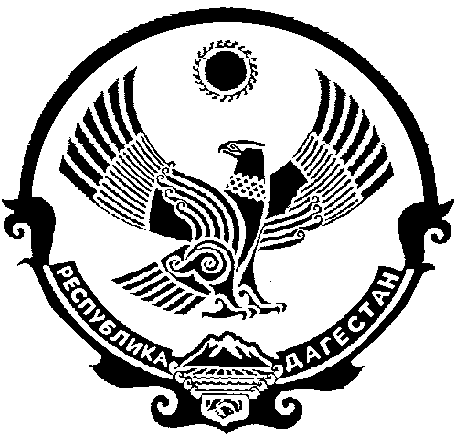 